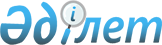 Республикалық меншіктің кейбір мәселелері туралыҚазақстан Республикасы Үкіметінің 2012 жылғы 29 желтоқсандағы № 1791 Қаулысы

      «Мемлекеттік мүлік туралы» 2011 жылғы 1 наурыздағы Қазақстан Республикасы Заңының 114-бабының 1-тармағына сәйкес Қазақстан Республикасының Үкіметі ҚАУЛЫ ЕТЕДІ:



      1. Осы қаулыға қосымшаға сәйкес Қазақстан Республикасы Президентінің Іс басқармасына және «Қазақстан Республикасы Президенті Іс басқармасының «Қазақстан Республикасы Президентінің Әкімшілігі мен Үкіметінің әкімшілік ғимараттары дирекциясы» шаруашылық жүргізу құқығындағы республикалық мемлекеттік кәсіпорнына бекітіліп берілген республикалық мүлік (бұдан әрі – мүлік) «Инженерлік-техникалық орталығы» акционерлік қоғамының (бұдан әрі – қоғам) акцияларын төлеуге берілсін.



      2. Қазақстан Республикасы Қаржы министрлігінің Мемлекеттік мүлік және жекешелендіру комитеті Қазақстан Республикасы Президентінің Іс басқармасымен (келісім бойынша) бірлесіп заңнамада белгіленген тәртіппен:



      1) мүлікті қоғам акцияларын төлеуге берсін;



      2) қажетті ұйымдастырушылық іс-шараларды жүзеге асырсын.



      3. Осы қаулы қол қойылған күнінен бастап қолданысқа енгізіледі.      Қазақстан Республикасының

      Премьер-Министрі                                     С. Ахметов

Қазақстан Республикасы 

Үкіметінің       

2012 жылғы 29 желтоқсандағы 

№ 1791 қаулысына   

қосымша          

«Инженерлік-техникалық орталығы» акционерлік қоғамының акцияларын төлеуге берілетін республикалық мүлік тізбесі      Ескерту. Тізбеге өзгерістер енгізілді - ҚР Үкіметінің 06.06.2013 № 577 қаулысымен.
					© 2012. Қазақстан Республикасы Әділет министрлігінің «Қазақстан Республикасының Заңнама және құқықтық ақпарат институты» ШЖҚ РМК
				Р/с №Мүлік атауыӨлшем бірлігіСаны12341.Қазақстан Республикасы Президенті Іс басқармасының теңгеріміндегі мүлікбірлік7051Internet Access Monitor for MS ISA лицензиялық бағдарламалық қамтамасыз етудана52TFT LCD LED ақпараттық бейнеқабырғасы Planar Clarity Matrix MX46HD-L дисплейі (16 дисплей)дана13TFT LCD LED ақпараттық бейнеқабырғасы Planar Clarity Matrix MX46HD-L дисплейі (20 дисплей)дана14КҚЖ (факсі бар) (HP LaserJet Pro M1536dnf (A4) лазерлік принтерідана155(HP Laser JetEnterprise 600 M601N CE 989 A.A4, 1200*1200 dp) желілік принтердана56(А3) (CE707A HP Color LaserJet CP5525n Printer) лазерлік түрлі-түсті принтердана57(СВ472А 9250с Digital Sender) желілік сканердана48Cisco ACS 1121дана29IP Телефон Dialog 5446 IP, L.Grey, қоректендіру блогы бардана2010IP Телефон А1757-0131-1055 Aastra, 6757i қоректендіру блогы бардана2011HP BL460c G7 CTO Blade блейд серверідана812Cisco 7200 AC Power Supply PWR-7200-ACE маршрутизаторға арналған қоректендіру блогыдана113HP P6300 EVA дискілік массивідана414DBY41901/01001 Dialog 4000 Key panel KPU LG қосымша клавиштік консольдана5015HP MSL2024 1 LTO-4 Ultrium 1840 FC TP Lib ленталық кітапханасыдана216VPN Edition Cisco ASA 5520 VPN Edition w/500 SSL User License, HA, 3DES/AES (ASA5520-SSL500-K9) желіаралық экраныдана117CiscoASA 5510 Security Plus Appl with SW, HA, 2GE+3FE, 3DES/AES (ASA5510-SEC-BUN-K9) төмен деңгейлі желіаралық экраныдана518Cisco ASA 5520 Appliance with SW, HA, 4GE+1FE, 3DES/AES орта деңгейлі желіаралық экраныдана419Cisco Cat4500 E-Series 3-Slot Chassis, fan, no ps (WS-C4503-E) 24 портқа арналған орта деңгейлі оптикалық коммутаторы дана520Cisco 10GBASE-LR X2 Module коммутаторларға арналған оптикалық модулідана1021А4 (HP LaserJet P2035 Printer) лазерлік принтерідана15022Acronis Backup and Recovery Advanced Server бағдарламалық қамтамасыз етудана123HP Compag 8200 Elite пайдаланушылардың жұмыс станцияларыдана22124(HP Color LaserJet CP1525n Printer) (А4) лазерлік түрлі-түсті принтердана1025Cisco Catalyst 6509 жоғары деңгейлі коммутаторға арналған резервті басқару модулідана326Cisco Catalyst 45xxR Supervisor V-10GE, (x2) and 4x1GE (SFP) орта деңгейлі коммутаторға арналған резервті басқару модулідана527IPS (2-үлгі) Cisco IPS 4255 Appliance Sensor желісіндегі нормадан тыс белсенділіктерді анықтауға арналған сенсорыдана628IPS (1-үлгі) Сisco IPS 4240 Appliance Sensor (IPS-4240K9) желісіндегі нормадан тыс белсенділіктерді анықтауға арналған сенсорыдана429HP DL380 G7 екі процессорлық серверідана1430HP DL580 G7 төрт процессорлық серверідана431(А3, А4) Mustek ScanExpress A3 USB 2400 Pro кеңселік сканерідана532Сisco 7204 VXR, Network Processing Engine NPE-G2 = маршрутизаторының басқару модулідана133DBC22301/01001 Dialog 4223 Professional LG сандық телефон аппаратыдана5034DBC22502/01001 Dialog 4225 Vision V2 LG сандық телефон аппаратыдана5035Ақорда, Үкімет үйі, Министрліктер үйі объектілеріндегі МАТС MX-One бағдарламалық қамтамасыз етуді кеңейтуге арналған жабдығы (SIP-протоколдың қолдауымен)жиынтық136Астана қаласының әкімдігі объектісіндегі УАТС конструктивін MX-One TSE версияға дейін ауыстыру арқылы көшіру жабдығы (SIP-протоколдың қолдауымен)жиынтық137Сандық теледидар жабдығыжиынтық13821-қалалық АТС-тен "Министрліктер үйі" ғимаратының 2-корпусына дейінгі ОК-16 оптикалық байланыс каналыкм.10II«Қазақстан Республикасы Президентінің Әкімшілігі мен Үкіметінің әкімшілік ғимараттары дирекциясы» РМК-ның теңгеріміндегі мүлікбірлік51171Unified CM Device License For ELD-100 Units L-CM-DL-100 IP телефондар үшін лицензиядана52HP 9250c Digital Sender автоберуі бар ағынды сканерлеуге арналған сканердана43HP LaserJet Pro P1566 лазерлік принтерідана1944(А3) HP CLJ Enterprise CP 5525 dn түрлі-түсті лазерлік принтерідана35(А4) HP Golor LaserJet CP 1025 түрлі-түсті лазерлік принтерідана176HP Laser Jet Enterprise P 3015 dn (CE 528 A) желілік принтерідана47(ACER Aspire M 3410 жүйелік блогы, ACER V203HVCb мониторы) пайдаланушылардың жұмыс станцияларыдана2628HP Scanjet G2410 Flatbed Scanner A4 (А3, А4) кеңселік сканерідана59Компьютер ( HP Compag 6200Pro XY 100EA пайдаланушылардың жұмыс станциялары. HP Compag LE202xLL763AA мониторы)дана6910LN 528 EA HP NoushSmart 610-1103ru (ПӘТК жүйесімен басшы кабинеттерін жабдықтау) моноблоктарыдана611HP Compag 630 ноутбукдана2912HP Pavilion g6-125er (A5M22EA) ноутбукдана1513КҚЖ НР LaserJet M2727nt MFP A4 лазерлік принтерідана1414НР Office Jet H 470 A4 портативтік лазерлік принтерідана315(А3) НР Color Laser Jet CP 5525 dn+Cable USB түрлі-түсті лазерлік принтерідана416НР Laser Jer P4014 n Laser А4 желілік принтерідана517Cisco Catalyst 6500 Series lntrusion Detection System (IDSM-2) Service Moduleдана218Network Storage Controller HP Storage Works XP2400 Dick Array желілік сақталым контролерідана119HP BL460c G7 блейд серверідана420(2-үлгі) коммутатордана12124 портты орта деңгейлі коммутатордана152248 портты орташа деңгейдегі коммутатордана1523HP BL460c G7, HP EVA4400 лезвиялық серверлер жиынтығы дана124IBM TS3100 Tape Library Model L2U Driveless ленталық кітапханасыдана125Маршрутизатордана126Төмен деңгейдегі маршрутизатордана627Орта деңгейдегі маршрутизатордана22824 портты оптикалық орта деңгейдегі коммутатордана629Желілік экрандана130ПӘ АЖ ықпалдасу үшін ECCOM Basis GSM, SMS шлюзідана131WS-C2960-24TC-S Catalyst 2960 24 10/100+2 T/SFP LAN Lite lmage коммутаторыдана1932Dell PowerEdge R710 2 процессорлік серверідана633НР DL 380 G 6 2 процессорлік серверідана334Dell PowerEdge R910 4 процессорлік серверідана235НР DL 580 G 7 4 процессорлік серверідана236Juniper SRX24OH ақпараттық қауіпсіздік шлюзідана237ZAMBU оптикалық күшейткіштерідана538АРС Smart UPS 3000 Va қуат көзідана139АРС Smart RT On-Lne 5000 қуат көзідана540CD МРЗ ойнатқышыдана1412,10*1,80 + монтаж параболикалық офсеттік антеннадана142Спутниктік бағдарламалардың мониторинг жүйесі + монтаждана143МАТС МД 110 арналған жабдықдана144ELS SERVER MN (Management NODE) басқару жүйесідана145CMG телефон желісін басқару жүйесідана146Ericsson (MD 110) телекоммуникациялық жабдығыдана647"Орион" ҚЖБЖ бойынша бағдарламалық қамтамасыз етудана148VMwarelnfastructure 3.5EditionsEnterprise 6 бағдарламалық қамтамасыз етудана149CitrixPresentationServerEnterpriseEdition [100us бағдарламалық қамтамасыз етудана150Іс басқармасының1С бухгалтериясы бағдарламалық қамтамасыз етудана151Алынып тасталды - ҚР Үкіметінің 06.06.2013 № 577 қаулысымен.Алынып тасталды - ҚР Үкіметінің 06.06.2013 № 577 қаулысымен.Алынып тасталды - ҚР Үкіметінің 06.06.2013 № 577 қаулысымен.52CallManager 6.XX бағдарламалық қамтамасыз етудана153CiscoUnity 100 licensing voice бағдарламалық қамтамасыз етудана154Veeam Management Suite Plus for VMware base product (1-50 sockets) бағдарламалық қамтамасыз етудана155DigiRain TrafficQuota БҚдана156ServiceDesk(ком NaumenServiceDesk3.2Java серв.лицензиясы, 1маманға (10дана), 1қосылуға лицензия (28 дана),CMDB конф басқару модулідана157ENTERPRISE VIRTUAL WEB APPLIANCE [600 пайдаланушы] (1 дана) бағдарламалық қамтамасыз етудана158(Avast Server Edition) (2 дана) терминалды серверге антивирустық бағдарламалық қамтамасыз етудана159" lnfo Watch Enterprise Solution 600 станция" (License for lnfo Watch Ttaffic Monitor Upgrate) бағдарламалық қамтамасыз етудана160Антивирустік -701пайдаланушы (жиынтықта: McAfee (301дана) DrWeb (300дана) Kaspersky NSS(100дана) бағдарламалық қамтамасыз етудана161ABBYY FineReader 10 Professional Edition Download (10шт) мәтінді тану бағдарламасы бағдарламалық қамтамасыз етудана162Ағылшын-орыс, орыс-ағылшын PROMT Standard 8.5 a-p-a (200 дана) аудармашы және сөздікдана163Oracle (ком: OracleDatabaseStandardEditionLic (4 дана)тех/қолдау (4 дана) OracleInternet Application Serve ДҚБЖ бағдарламалық қамтамасыз етудана164Abbyy Recognition Server (1 дана) бағдарламалық қамтамасыз етудана165SOYLEM NET (200 дана) қазақ тіліне аудармашы және сөздік бағдарламалық қамтамасыз етудана16616 портқа лицензиядана167F\S27 u шкаф -тіреудана168Сервердана769Плазмалы панельді теледидардана170Телекоммуникациялық шкафдана171НР ProLiant DL 580R02х2,0 серверідана472НР ProLiant DL 380R03х2,8 серверідана1073НР ProLiant DL360R03х2,8 серверідана574НР ProLiant DL 320R02 Р3,06 серверідана475Modular SAN Array 1000 дискілік массивідана376Catalyst 6509 коммутаторыдана677Catalyst 4506 коммутаторыдана978Rack HP 10642 монтаждау шкафдана779Телекоммуникациялық шкафдана1280Catalyst 6500 24-port-на модулідана281Catalyst 4500 48-port-на модулідана282LC трансиверідана4883Cisco IP Phone (жиынтық) сандық телефоныдана784Желілік дискілік виртуализациялау массивідана185НР гр4440-8РА8800 серверідана286ProLiant ML 570G2R02 серверідана187НР Disk System 2405 серверідана188Телекомуникациялық құрылғы - маршрутизатордана289Телекоммуникациялық шкафдана690Маршрутизатордана191Аксессуары бар кабель-каналыдана192WS X6748-GE-TX B Cataly ST 6509 модульдана193Catalyst 3750 коммутаторыдана1094lP телефон Cisco lP Phone 7961дана199548-10/100-2GBlC маршрутизаторыдана696НР ML570 G3x3.33GHZ 8MB2P EU RACK серверідана197lNTEL Tower.lntel Xeon x2 (жиынтық) серверідана29819"42 U2033*800*800 жерге қоятын шкафдана199Құрылымданған кабельді желісінің жабдығы (мыс)дана1100Catalyst 3750 48 10/100/1000T коммутаторыдана9101Catalyst 3750 24 10/100/1000T коммутаторыдана4102Cisco 1000Base-ZX S оптикалық интерфейс-конвертерідана2103(Cisco 1841) модульді маршрутизатордана7104(lBM Sistem 3650) сервердана2105(ESTAP.ECO-42U68) монтаждау шкафыдана6106(Cisco 7970) lP телефоныдана45107(RAD ASMl-52CQF/V35/2W/RJ45) сандық модемдердана5108(RAD.LRS-24/AC/CM2/UTP) сандық модемдік тіреудана1109НР Proliant DL380G5 серверідана5110НР Proliant DL320G5 серверідана7111Құрылымданған кабельді желісінің жабдығы (ТОБЖ)дана11121-үлгідегі модульді коммутатордана11132-үлгідегі модульді коммутатордана71143-үлгідегі модульді коммутатордана2115Концентратордана1116( ҚР ПІБ-гі №1001 каб) сервердана111719"42U 800х800 телекоммуникациялық шкафдана1118НР 417536-421 ML350T05 SATA/SAS SFF серверідана1119Алынып тасталды - ҚР Үкіметінің 06.06.2013 № 577 қаулысымен.Алынып тасталды - ҚР Үкіметінің 06.06.2013 № 577 қаулысымен.Алынып тасталды - ҚР Үкіметінің 06.06.2013 № 577 қаулысымен.120Алынып тасталды - ҚР Үкіметінің 06.06.2013 № 577 қаулысымен.Алынып тасталды - ҚР Үкіметінің 06.06.2013 № 577 қаулысымен.Алынып тасталды - ҚР Үкіметінің 06.06.2013 № 577 қаулысымен.121Алынып тасталды - ҚР Үкіметінің 06.06.2013 № 577 қаулысымен.Алынып тасталды - ҚР Үкіметінің 06.06.2013 № 577 қаулысымен.Алынып тасталды - ҚР Үкіметінің 06.06.2013 № 577 қаулысымен.122Алынып тасталды - ҚР Үкіметінің 06.06.2013 № 577 қаулысымен.Алынып тасталды - ҚР Үкіметінің 06.06.2013 № 577 қаулысымен.Алынып тасталды - ҚР Үкіметінің 06.06.2013 № 577 қаулысымен.123Алынып тасталды - ҚР Үкіметінің 06.06.2013 № 577 қаулысымен.Алынып тасталды - ҚР Үкіметінің 06.06.2013 № 577 қаулысымен.Алынып тасталды - ҚР Үкіметінің 06.06.2013 № 577 қаулысымен.124Алынып тасталды - ҚР Үкіметінің 06.06.2013 № 577 қаулысымен.Алынып тасталды - ҚР Үкіметінің 06.06.2013 № 577 қаулысымен.Алынып тасталды - ҚР Үкіметінің 06.06.2013 № 577 қаулысымен.125Алынып тасталды - ҚР Үкіметінің 06.06.2013 № 577 қаулысымен.Алынып тасталды - ҚР Үкіметінің 06.06.2013 № 577 қаулысымен.Алынып тасталды - ҚР Үкіметінің 06.06.2013 № 577 қаулысымен.126Алынып тасталды - ҚР Үкіметінің 06.06.2013 № 577 қаулысымен.Алынып тасталды - ҚР Үкіметінің 06.06.2013 № 577 қаулысымен.Алынып тасталды - ҚР Үкіметінің 06.06.2013 № 577 қаулысымен.127Sun Fire V210-UltraSPARK 2x1.34GHz.8Gb серверідана3128DEll-EMC CX3-20 дискілік массивідана2129НР ML350TO5 5130 SAS SFF Array EU серверідана1130HP Litrim 232 External tape drive стиммерідана1131Sun Fire V215 серверідана4132НР ProLiant BL460 серверлік шоғырландырылған жабдықдана2133Dell Power Edge 2900 серверідана2134Dell Power дискілік тіреуідана2135Резервтік көшіру жүйесідана2136WS-C3750G-24PS-E Catalyst 3750(в Пар-т) коммутатордана31372,6GHz (BL460C4-x ядер) 4-жүйелі блогты блейд-сервердана61382,6GHz (BL460C2-x ядер) 2-жүйелі блогты блейд-сервердана2139Catalyst6500 ContentSwitsh.Module балансталған жүктеме жүйесі дана1140HP LJ 6L принтерідана7141НР 6Л лазерлік принтерідана1142HP LJ 6L принтерідана17143НР-1100 принтерідана9144HP Laser Jet принтерідана1145Vectra G450 AGP компьютерідана2146HPLS 1200 (10) принтерідана914717 "Hewlett Packard HP72" мониторыдана3148Пентиум 4 жүйелі блогыдана34149Самсунг 15 түрлі-түсті мониторыдана36150Самсунг ML 1210 лазерлік принтерідана1415115 "Samsung Sync Master 151S мониторыдана60152D31m\p2.4\40\7200 жүйелік блогыдана72153НР Laser Jet 1300 лазерлік принтерідана46154N102v Pentium iv дербес компьютерідана15155Color HP 2500L принтерідана1156НР 2300С сканерідана1157HPXW6000 жұмыс станциясыдана1158HP LG5500N принтерідана1159HP WS6000 мамандандырылғын дербес компьютерідана1160HPDesktopD530 дербес компьютерідана6161«Барьер» дыбыс генераторыдана2162Гранит виброакустикалық кедергі кешенідана1163Фотопринтердана1164НР1200 принтерідана1165Тошиба-сателит ноутбугідана21661200 принтерідана5167HP LazerJet 3020 +USB принтердана148168LazerJet 9000 принтерідана6169HP xw8000 Minitower Xeon компьютерідана4170Сканердана3171Ноутбукдана12172530 компьютердана243173Монитордана127174Принтердана3175ТС-2 серверлік арбасыдана2176НР Compag D530 дербес компьютерідана29177НР L 1530 15 Flat Panel мониторыдана16178Dimension 8400 дербес компьютерідана8179А3 форматындағы түрлі түсті лазерлік принтердана1180D530C P4-3 Dual Channel (жиынтық)дана3181FujitsuSiemens 15 P4 538 HT 5112 ноутбугідана1182ASUS ноутбугідана1183Intel PIV 2.8 компьютерідана6184НР Compan dc 7100+Monitor 1740 компьютерідана34185HP Compan 7100+Monitor 2035 компьютерідана8186Compan 8220 Pentium-M740 ноотбугыдана8187HP Laser Jet 5100 A3 принтерідана1188HP Laser Jet 3015 принтерідана19189HP Laser Jet 1160 принтерідана24190HP Color LaserJet 3550N принтерідана619115 SAMSYNG мониторыдана1192300 кг-дық жүк арбасыдана2193LJ 1020 принтерідана1194PEEA HP DC 7100 ДК компьютерідана144195НР xw8200/3.00 жұмыс станциясыдана219615 Р9624D HP L 1530 15 мониторыдана8219717 р1766 аа HP L 1740 мониторыдана2319821 LCD Sync Master 213T мониторыдана4199HP LJ 3020 локальді принтерідана35200g5403 HP LJ 4250 желілік принтерідана2201HP Laser Jet 1012 принтерідана19202HP Scan Jet 2400 сканерідана7203Түрлі түсті лазерлік принтерідана1204DELL Opti Plex GX 520 компьютерідана5205УЗ 2000-1 желілік фильтрідана27206Бөгеуілдердің матрицалық генераторыдана25207ДЭЕМ ашылу дабылыдана10208ҚҚС-тан қорғаныс бұйымыдана2209Порольдерді генерациялау құрылғыларының жиынтығы дана1210fugitsu-siemens комп. ноутбугідана1721117 HP PL766 AA мониторыдана6212HP PG818 EA COMPAQ NW 8240 ноутбугідана121317 "LG 1717S (1024*76 8) 75 HZ мониторыдана2214LJ 1020 (HP Q5011A) принтерідана1215HP Q6455A COLOR LJ 2600N принтерідана1216LCD HP dc 7600 мониторы бар жеке компьютердің жұмыс станциясыдана45217НР t5720NX 1500 (термин.құрылғы) жұмыс станциясыдана39218Notebook HP Compag P-M750 дербес компьютерідана1219НР Laser Jet 3055 All лазерлік принтерідана7220HP Laser Jet 1160 Printer лазерлік принтерідана11221НР ColorLaseriet 3600 түрлі-түсті лазерлік принтерідана4222HP 9200 C Digital Sen желілік сканерідана1223НР Scaniet 5530 Photosmart Scanne сканерідана8224Notebook ASUS W2000Jc,CoreDuoT2500дана1225HP DC 7600 компьютерідана66226HP Compag ноутбугідана27227HP LaserJet 2420 локальді принтерідана39228НР lPAQ hw6915 Mobile дербес қалталы компьютерідана1229Т830 КПК FSC дербес қалталы компьютерідана923017 НР РХ849 АА L1706.0.264mm мониторыдана1231Р- IV жүйелік блогыдана3232МРЗ Player iPod Video 60 GD-Black плеерідана1233ASUS F3Jc CoreDuoT2050-1 ноутбугідана1234RN 224 ES-dx 7300 жүйелік блогыдана3235EU224EA жүйелік блогдана123617 Samsung 710N мониторыдана2237HP ScanJet 2400 A4 сканерідана2238Орталық бақылаушы құрылғыдана123912 столға қоятын сенсорлы басқару панелідана1240l/O 10"сымсыз Wi-Fi сенсорлы басқару панелідана1241НР RT337ES-dx2200 жүйелік блогыдана1024217 НР РХ849 АА L1706.0.264mm мониторыдана4243HP LazerJet 1018 A4 принтерідана42443М Оргтехника үшін шаңсорғышдана1245Acer AS9413AWSMi,Core2DuoT2350-1 ноутбугідана1246HP RT337EC-dx2200,P4-631 жүйелік блогыдана1247НР RT347ES-dx2200,P-D925-3GH жүйелік блогыдана1248HPLazerJet 3055, A4,pnnt1200x1200+факс КҚҚ принтерідана124917" HP L1706 (PX949AA), 0/264mm мониторыдана1250Acer 5573ZWXMi,CoreDuoT2080-73G/14.1 ноутбугідана1251(HP DX 7300) мониторы бар пайдаланушылардың жұмыс станциясыдана33252(Epson GT-15000) кеңселік сканерідана1253LJ 3600n принтерідана5254HP dx7300 жұмыс станциясыдана42255LaserJet P3005 принтерідана18256dc 7700 жүйелік блогыдана10257LJP 3005 принтерідана125819 TFT мониторыдана5259НР LJ M1005 MFP принтерідана1260НР LJ 1018 принтерідана1261АРС Smart SC 620 үздіксіз қуат көзідана9262НР Scaniet G3010 кеңселік сканерідана4263HP LazerJet М1005 MFP КҚҚ принтерідана526417" HP L1706 (PX849AA), 0/264mm мониторыдана8265ҚР ПІБ-те №1001 каб. оқытушының пультідана1266LCD 17 мониторы (ҚР ПІБ-те №1001 каб.)дана16267(ҚР ПІБ-те №1001каб) жұмыс станциясыдана15268(ҚР ПІБ-те 1001 каб. 3 өлшемді сканер) құжат-камерадана1269(ҚР ПІБ-те 1001каб) тіреуі бар интерактивті тақтадана1270Sony VGN-AR21SR. CD-T7200 ноутбугідана1271HP GK418EA-dx2300uT.C2D2160-1 жүйелік блогыдана5272HP GK418EA-dx2300uT.C2D2160-1 AL1716Fs.0.264mm мониторыдана427317 НР Acer жүйелік блогыдана1274HP LazerJet 3055 А4 КҚҚ принтерідана1275(оқытушы+2 оқушы) лингафонды кешендана1276Интерактивті дауыс беру жүйесідана2277Планетарлы сканердана2278Сканерлеу станциясыдана2279Верификациялау және атрибуттеу станциясыдана10280Лекті сканердана2281Тіреуіші бар интерактивті тақтадана1282(Жүйелі.блок+Монитор+Принтер+ ИБП) авт. жұмыс орныдана20283НР 9200 С желілік сканерідана2284НР LJ 3392 көп функциялы құрылғыдана1285НР LJ 3392 принтерідана21286НР СВ472А 9250с пошталы сканерідана3287Fujitsu Siemens Esprimo P5615 жұмыс станциясыдана3288EG839AA HP T5720 терминалды құрылғыдана87289Сервердана2290Үздіксіз қуат көзідана1291Жұмыс станциясыдана3292Негізгі ақпаратты сақтаудың аппараттық құралдарыдана127293Sonu Ericsson W880i ұялы телефоныдана1294Лингофондық кабинеттің станциясыдана1295LCD 17 мониторыдана15296Оқушының жұмыс станциясыдана14297Smart Board қабырғалық интерактивті тақтасыдана1298НР GV901EA-dx7400MT жүйелі блогы (байланысшылар үшін)дана229920* LCD Dell/UltraSharp мониторыдана1300НР t5530 (RK270AА) жұмыс станциясыдана115301(жүйелік блокНР 7400, мониторНРL2065) жұмыс станциясыдана95302НР LP2065 монитор + клавиатура + тышқан = жиынтықдана20303НР Laser Jet P2015 dn (CB368A) лазерлік принтерідана15304НР Laser Jet M1522 nf (CC534A) лазерлік принтерідана95305ScanJet 3800 Photo L1945A кеңселік сканерідана11306(Жүйелі.блокНРFE321ES.Монит HPL1750) жұмыс станциясыдана100307НР LaserJet M 1522n MFP лазерлік принтерідана53308Принтердана1309Kont шаңсорғышыдана1310NOVA DVD NTV 110 моноблогыдана1311СТО73 конверторыдана131237см (14) теледидардана1313TLU 76/1 сандық платасыдана3314(HP DL380R05E5450 4G Perf Svr) 2-жүйелі блокты сервердана3315(HP DL580G5 E7440 2.4 16 M 4 core 4P 8GB) 4-жүйелі блокты сервердана2316(HP StorageWorks 146GB 15K FC NDDM5314B DriveEnclore) дискілермен және лицензиялармен қосымша диск сөрелерідана2317(HP BL 460, HP Blc 7000, HP EVA 4400, HP Rack 42U,консоль) лезвиялық серверлер жиынтығыдана1318(Cisco HWlC - 1FE=) маршрутизаторларға арналған желілік модульдана5319(WS-X6708-10G-3CXL=) коммутаторларға арналған оптикалық модульдана2320(Cisco Catalyst WS-C3560G-48PS) 48-порты коммутатордана4321(СЦ-ССБ.АП.-ДМ кор №4) республикалық пен шетел жаңалықтарының сюжеттеріне күн сайынғы мониторинг жүргізу жабдығының кешенідана1322Cisco Catalyst WS-C3750G- 12SS 12 портты орта деңгейлі оптикалық коммутатордана4323HP BL460c G6 блейд серверідана4324HP DL380RG06 CTO Chassis 2-жүйелі блокты серверідана10325(Cisco WS-C3560G-24PS-S) 24 портты орта деңгейлі коммутатордана24326(Cisco WS-C3560G-48PS-S) 48 портты орта деңгейлі коммутатордана32327(Cisco WS-C6509Е-S720-10G) құрылған жүйелері бар жоғары деңгейлі коммутатордана1328Бейнемәліметтерді мұрағаттау жүйесідана1329Бейнемәліметтерді мұрағаттау құрылғысыдана1330НР DL380R06 CTO Chassis серверідана2331lBM TS 3100 Tape Library Модель L2U таспалы жинақтауышдана1332lBM DS 3400 мәліметтерді сақтау жүйесідана1333НР-400 компьютерідана7334HP Laser 1100 принтерідана13335Vectra G450 AGP компьютерыдана133615 "Samsung Sync Master 151S мониторыдана7337НР Laser Jet 1300 лазерлік принтерідана1338Серверлік үй-жайларға қолжетімділікті басқару және бақылау жүйесі (комл)дана133915 Fujitsu-Siemens мониторыдана1340g1324 a HP Color түрлі-түсті лазерлік принтерідана3341НР Scaniet 5530 Photosmart Scanne сканерідана134215"BENQ T505.0297mm мониторыдана2343Epson Stylus Photo R270 принтерідана1344HP LazerJet М1005 MFP КҚҚ принтерідана1345HP DC7800 компьютер + HP L1710 мониторыдана5346НР Color LaserJet 5550 принтерідана1347НР Color LaserJet 4700 dtn принтерідана2348А3-А4 НР LaserJet 9040dn желілік принтерідана5349А3-А4 НР Color Laser Jet CP6015xh түрлі-түсті лазерлік принтерідана3350Asus C90S ноутбугідана1351ASUS F7Sr ноутбугідана1352(ПланСканА2-Ц Элар) планетарлы сканерідана1353(HP Compag 6000 Pro(AX350AW),HP Compag LA2205wg (NM274АА) диагоналі 22 дюйм мониторы бар жұмыс станцияларыдана150354(HP Compag LA2205wg (NM274AA) мониторыдана50355(HP t5630w (VC069AA) (терминалды құрылғылар) пайдаланушылардың жұмыс станцияларыдана136356(HP ProBook 6545b (NN243EA)) ноутбугідана15357(HP Photosmart A636 (Q8637A)) портативті принтерідана1358(Scanner Mustek Scan Express A3) сканерідана9359(НР LaserJet Pro P1566 (CE663A)) лазерлік принтері дана41360(НР LaserJet Pro P1102(CE657A) лазерлік принтерідана39361(НР LJ P 4014 n (CB507A)) желілік лазерлік принтерідана15362(НР Color LJ CB1215A (CC 376A)) түрлі-түсті лазерлік принтерідана5363XEROX Printer Phaser 6280 N Color түрлі-түсті лазерлік принтерідана5364XEROX Printer Phaser 4510 N желілік принтерідана4365Samsung SCX 4600 КҚҚ лазерлік принтерідана82366Xerox Work Centre 3210 N КҚҚ лазерлік принтерідана128367НР ProBook 6545b M620 1-типті ноутбугыдана30368Apple MacBook Pro 15 Mid 2010 MC371 ноутбугыдана10369Hewlett - Packard Compag 6000 Pro компьютерідана250370iP AD Apple. 64 GB.Wi-Fi планшеттік компьютерідана15371НР Z 400 графикалық станциясыдана1372200 бірлікке конференц байланыс (жиынтық)дана1373STV - 4 (OMS 1240) мультиплексорыдана6374НР 417536-421 ML350T05 (СКУД) серверідана2375Қолжетімділікті басқару жүйесінің жұмыс орныдана6376Орнатылған бағдарламалық қамтамасыз етумен ҚЖББЖ компьютерлік жұмыс орындарыдана1377Орнатылған бағдарламалық қамтамасыз етумен ҚЖББЖ комп. жұмыс орындарыдана4378lntel Core2Duo-E8400(3.0Ghz) FSB жүйелік блогыдана1379USB - кілт APACS - Add (ҚЖББЖ) жұмыс орныдана3380ҚЖББЖ ішкі жұмыс орныдана1381ҚЖББЖ сыртқы жұмыс орныдана1382ҚЖББЖ күзет, дабыл сигнализациясы, бейнекамералар, МҮ мен ҮҮ арасында орнатылған турникеттерді монтаждаудана1383ҮҮ серверлік орын-жайларында ҚЖББЖ орнатудана1384ҚЖББЖ тестілік қабырғасына арналған құрылғыдана1385Зертханалық-сынау (компьютерлік) жабдығы (жиынтық)дана1386(МО БТО - Ақорда) бейнеконференц жүйесідана1387MAlLsweeper for SMTP 600 userдана1388ZENworks7DesktopManagement на100 use лицензиялық бағдарламалық қамтамасыз етудана1389NovellBorer3.8Prior на 100users лицензиялық бағдарламалық қамтамасыз етудана1390NovellOpenEnterpriseServer на100user лицензиялық бағдарламалық қамтамасыз етудана1391ZENworks Endpoint Security Management 3.5 1-Device бағдарламалық қамтамасыз етудана1392ZENworks 7.2 Linux Management -Device/user license бағдарламалық қамтамасыз етудана1393Sentinel 6.0 Base 1- lnstant License бағдарламалық қамтамасыз етудана1394Novell Cluster Services for NetWare 6.5 & O.E.S.C.S.S.M. бағдарламалық қамтамасыз етудана3395ZENworks 7 Desktop Management 11-Device/Us St Maintenance- 300 Users бағдарламалық қамтамасыз етудана1396Novell ldentity Manager Standard Maintenance - 200 Users бағдарламалық қамтамасыз етудана1397MIMEsweeper SMTP [600 пайдаланушы]дана1398Catalyst 6500 and 7600 virtual FW licensing for 50 VFдана1399Check Point Eventia Suite нормадан тыс белсендігіне мониторинг жүргізу жүйесідана1400FineReaderдана1401Promptдана1402Microsoft EAдана1403Novell Open Enterprise Server Standard Maintenance - 300 Users бағдарламалық қамтамасыз етудана1